                                                         ОТКРЫТЫЙ  УРОК  ИЗОБРАЗИТЕЛЬНОГО ИСКУССТВАТехнологическая карта урокаФамилия, имя. отчество педагогаГазизова Ольга НиколаевнаНаименование образовательного учреждения, район (город)Муниципальное Бюджетное Общеобразовательное Учреждение лицей № 76Тема занятияДревние образы в современных народных игрущках.«Дымковская игрушка»Возраст обучающихся11-12 лет (5 класс)Тип урокаЗакрепление и совершенствование умений и навыковВид урокаУрок-сказкаФорма урокаДеловая играЦель урока:Образовательный аспектВоспитательный аспектРазвивающий аспект-Научиться выполнять роспись в технике мазкового письма и печаткой-тычком при росписи объемной формы(модели).-Способствовать эстетическому воспитанию школьников средствами народной художественной культуры.-Закрепить знания геометрического орнамента на народной дымковской игрушке.Планируемые результаты     Предметные     - базовый уровень     -повышенный уровеньМетапредментые результаты      - познавательные     - коммуникативные     - регулятивные-Умение видеть форму, цвет, декор игрушки и передавать единство этих качеств в рисунках и объемных работах.-Умение выполнять вариации орнаментальных композиций на основе дымковской росписи.-Представление о народном промысле – глиняная Дымковская(Вятская) игрушка(Кировская область).-Умение эстетически подходить к любому виду деятельности.-Умение моделировать(макетировать) объемные формы тел вращения.Используемые электронные образовательные ресурсы (ЭОР)*Электронные музыкальные и литературные носители, компьютер – видеопроектор.Материально-техническое оснащение (дидактические средства и т.п.)Учителю: Оригинальные образцы дымковской (и иной народной) игрушки, выполненные руками мастера промысла, модели (макеты) дымковских игрушек – работы обучающихся по мотивам дымковских мастеров, цветные иллюстрации с изображением дымковских ( и иных-в сравнении) игрушек, открытки, таблицы с элементами узоров дымковской росписи.Ученику: Рисунки, иллюстрации с изображением дымковских игрушек, опорные таблицы с элементами узоров дымковской росписи, раздаточный материал – карты-вставки «дорисуй юбку» с дополнительными карточками, глиняные игрушки или бумажные модели игрушки на каждого ребенка, печатки-тычки различной формы и размера, краски темперные и гуашевые, кисти, палитры, стаканчики-непроливайки, салфетки.УМК (литературный ряд)Сборник «Народные художественные промыслы России», стихи о дымковской игрушке, сказка о Дымке, Кроссворд «Народные промыслы»- дополнительно для детей, закончивших раньше других практическую работу.УМК (музыкальный ряд)-Вариации на темы русских народных мелодий в исполнении ансамбля русских народных инструментов;- песня «Дымковская карусель»;- песня «Чем знаменито Дымково» (слова В.Фафанова);-бестекстовые мелодии как сопровождение слов и действий учителя и как фон –во время самостоятельной работы учащихся.УМК (видеоряд)Мультимедийная презентация, тематический слайд-фильмДеятельность учителяДеятельность  обучающихся (УУД)Деятельность  обучающихся (УУД)Деятельность  обучающихся (УУД)Деятельность  обучающихся (УУД)Деятельность  обучающихся (УУД)Деятельность  обучающихся (УУД)Деятельность учителяпознавательныепознавательныекоммуникативныекоммуникативныерегулятивныерегулятивныеДеятельность учителяОсуществляемые действияФормируемые способы действияОсуществляемые действияФормируемые способы действияОсуществляемые действияФормируемые способы действия1234567Организационный этап. Подведение к цели урока.Задача: включение учащихся в деятельность на личностно-значимом уровне.Организационный этап. Подведение к цели урока.Задача: включение учащихся в деятельность на личностно-значимом уровне.Организационный этап. Подведение к цели урока.Задача: включение учащихся в деятельность на личностно-значимом уровне.Организационный этап. Подведение к цели урока.Задача: включение учащихся в деятельность на личностно-значимом уровне.Организационный этап. Подведение к цели урока.Задача: включение учащихся в деятельность на личностно-значимом уровне.Организационный этап. Подведение к цели урока.Задача: включение учащихся в деятельность на личностно-значимом уровне.Организационный этап. Подведение к цели урока.Задача: включение учащихся в деятельность на личностно-значимом уровне.В кабинете оформлена выставка Дымковских игрушек и  созданных детьми, на доске висят изображения дымковской игрушки. В кабинете звучит песня «Дымковская карусель».Цели и задачи: для учителя – познакомить учащихся с традиционным промыслом, его историей, традициями и технологией промысла; Учитель. – Ребята! Посмотрите,  кто  к нам пришёл? (демонстрируется крупно на экран изображение «Дымковской барыни»)Ласково и нежно называют эту игрушку - Дымка. Почему эти игрушки называют Дымковские? (По месту их рождения - они из слободы Дымково)С высокого берега реки Вятки, на котором стоит город           Киров, видно слободу Дымково. Почему же назвали слободу Дымково, а игрушки Дымковские? Давным-давно, за дремучими лесами, за далёкими морями, на берегу голубой реки Вятка, напротив города Кирова, расположилось большое село. Каждое утро вставали люди, затапливали печи, и из труб вился голубой дымок. Домов много и дымков много. Вот и прозвали то село Дымково…. Рядом с этой деревней жила волшебница. На берегу, она брала глину и из этой глины лепила фигурки коней, оленей, козлов, уточек, индюков, барынь и кавалеров  и многое другое. А вылепленные игрушки она обжигала в печи докрасна, остужала их и покрывала белой краской, а потом их расписывала разными красками: красной, синей, зелёной, жёлтой. А узоры были разные, и точки, и кружочки, и волнистые линии и завитки. И игрушки были у неё дивно хороши. Прослышал про это народ в деревне, и захотели они посмотреть дивное волшебство, постучались, вошли, а как вошли и остановились, слово вымолвить не могут, только руками развели. Стоят, налюбоваться не могут. Расписные барыни в нарядных сарафанах, точно в пляс идут, олени с золотыми рогами стоят, расписные кони гарцуют, сказочные индюки выставили свои хвосты на показ. Стоит народ и диву даётся. А волшебница была очень добрая и подарила им на память свои расписные игрушки.Вот и стали жители этой деревни лепить весёлые, яркие, красочные игрушки и свистульки. Много их налепят за долгую зиму…. А когда поднимается в небе золотое, весеннее солнышко, убежит снег с полей, сельчане выносили свои игрушки на ярмарку и устраивали весёлый праздник Свистуньи и Свистопляса и ну свистеть, зиму провожать, весну встречать, славить. И слава о тех игрушках разлетелась по всему свету, и назвал народ эти игрушки дымковскими. Так и дошла эта красивая игрушка до наших дней, а слава о ней разлетелась далеко-далеко по всему свету.Учитель. – Понравилась вам ребята сказка? А дымковская игрушка?Давайте внимательно рассмотрите игрушки на нашей ярмарке. (Рассматривают, трогают руками). Организованное самоуправление и развитие коллективного творческого общения по конкретной теме.Осознанное и произвольное построение высказывания, создание мысленного и зрительного образа будущего декора на примерах фольклорных и исторических мотивов и символов.Взаимодействуют  с учителем и друг  с другом во  фронтальном режимеПланирование учебного сотрудничества Осуществляют  мотивационную  установку на предстоящую  работуВолевая саморегуляцияЭтап “Постановка цели и задач урока». Освоение нового материала.Задача: познакомиться с традиционными видами росписи, технологии и материалами.Этап “Постановка цели и задач урока». Освоение нового материала.Задача: познакомиться с традиционными видами росписи, технологии и материалами.Этап “Постановка цели и задач урока». Освоение нового материала.Задача: познакомиться с традиционными видами росписи, технологии и материалами.Этап “Постановка цели и задач урока». Освоение нового материала.Задача: познакомиться с традиционными видами росписи, технологии и материалами.Этап “Постановка цели и задач урока». Освоение нового материала.Задача: познакомиться с традиционными видами росписи, технологии и материалами.Этап “Постановка цели и задач урока». Освоение нового материала.Задача: познакомиться с традиционными видами росписи, технологии и материалами.Этап “Постановка цели и задач урока». Освоение нового материала.Задача: познакомиться с традиционными видами росписи, технологии и материалами.Закрепление изученного материала (мультимедийная презентация). Цели и задачи: для учителя – научить учеников особенностям дымковской игрушки, типу орнамента, цветовым характеристикам народного промысла и узорным построениям; Какая характерная отличительная особенность у Дымковской игрушки? (Дымковская игрушка – белоснежная. Перед тем как расписать Дымковскую игрушку, ее белили мелом, разведенным в молоке) Какие элементы геометрического орнамента использовали мастера? Круги, овалы, клетки, полоски, точки, линии; Какие цвета брали для росписи игрушек? Желтый, синий, красный, зеленый, белый (фон), черный. - В современной игрушке яркие цвета дополняют голубым, розовым, оранжевым, коричневым, фиолетовым цветами. Видите, как по-разному в узорах расположены элементы относительно друг друга:в ряд; в шахматном порядке; в клетке между линиями. Обратите внимание на точки: Между  кольцами; на кольцах; по краю колец. Обратите внимание на цветовое сочетание элементов в узорах (не более 3 – 4 цветов).     Дети садятся за столы.Знакомятся с традиционными видами росписи, материалами и технологиями Дымковского народного промысла.Научатся выполнять эскизы и простейшие геометрические композиции, кистевые упражнения по плоскости и объемной модели (макету).Принцип: выполнил упражнение – подними над головой – покажи!Взаимодействуют друг с другом (в парах), в подгруппах   (4-6 человек), фронтально (через главных художников, в сравнении и обсуждении).Демонстрируют геометрические элементы из опорных карточек;Демонстрируют цветные карточки из наборов;Понимание расположения узора в ряд, в шахматном порядке, в клетках между линиями, точек между кольцами, на кольцах, по краю колец.«Главные художники» помогают-коррекционно, исправляют , дополняют ответы и действия учащихся, контролируют правильность и полноту разработанного алгоритма узора.Осуществляют взаимоконтроль, применяют и сохраняют учебную цель и задачу, умеют слушать и высказываться (проговаривать) по ходу обсуждения установки на урок.Этап «Актуализация знаний». Упражнения на закрепление изученного материала.Задача: повторение изученного материала, необходимого для «открытия нового знания», выявление затруднений в индивидуальной практической деятельности каждого учащегося.Этап «Актуализация знаний». Упражнения на закрепление изученного материала.Задача: повторение изученного материала, необходимого для «открытия нового знания», выявление затруднений в индивидуальной практической деятельности каждого учащегося.Этап «Актуализация знаний». Упражнения на закрепление изученного материала.Задача: повторение изученного материала, необходимого для «открытия нового знания», выявление затруднений в индивидуальной практической деятельности каждого учащегося.Этап «Актуализация знаний». Упражнения на закрепление изученного материала.Задача: повторение изученного материала, необходимого для «открытия нового знания», выявление затруднений в индивидуальной практической деятельности каждого учащегося.Этап «Актуализация знаний». Упражнения на закрепление изученного материала.Задача: повторение изученного материала, необходимого для «открытия нового знания», выявление затруднений в индивидуальной практической деятельности каждого учащегося.Этап «Актуализация знаний». Упражнения на закрепление изученного материала.Задача: повторение изученного материала, необходимого для «открытия нового знания», выявление затруднений в индивидуальной практической деятельности каждого учащегося.Этап «Актуализация знаний». Упражнения на закрепление изученного материала.Задача: повторение изученного материала, необходимого для «открытия нового знания», выявление затруднений в индивидуальной практической деятельности каждого учащегося.Цели и задачи: для учителя – научить учащихся основным приемам кистевого письма в традициях промысла; для учащихся – выполнение упражнений на закрепление навыков кистевого пприема росписи и умение использовать в росписи дымковские элементы. Учитель. – Посмотрите, на доску. Вы видите, какие красивые игрушки тут нарисованы. Мне их передали мастерицы дымковской игрушки. Но они мне передали не только завершённые работы, но и недорисованные, и просили меня, чтобы я их передала вам. Ну что, ребята поможем мастерицам в их работе? (дети выполняют упражнение «Дорисуй юбку»).Учатся основным приемам кистевого мазкового письма на плоскости и макетеУмение использовать в дымковской росписи традиционные мотивы и символические элементы.Озвучивают и демонстрируют последовательность выполнения упражнений:  а) с опорой на рисунки и наглядные оригинальные изделия;б) с опорой на схемы – демонстрация выполненных премов и упражненийПостроение монологических высказываний, уметь строить в коммуникации понятные для партнеров способы действия, определять что он видит и понимает, а что нет.Самоконтроль и взаимоконтроль выполнения задания и упражнения в парах и подгруппах,- регулятивная деятельность экспертов-«главных художников».Планировать свои действия в соответствии с поставленной задачей, обнаруживать и исправлять отклонения от эталона, вносить коррективыи исправлять ошибки.Этап «Первичная проверка понимания». Игра «Найди свой узор».Задача: организация командной (групповой) игры для мотивации и закрепления художественных образов.Этап «Первичная проверка понимания». Игра «Найди свой узор».Задача: организация командной (групповой) игры для мотивации и закрепления художественных образов.Этап «Первичная проверка понимания». Игра «Найди свой узор».Задача: организация командной (групповой) игры для мотивации и закрепления художественных образов.Этап «Первичная проверка понимания». Игра «Найди свой узор».Задача: организация командной (групповой) игры для мотивации и закрепления художественных образов.Этап «Первичная проверка понимания». Игра «Найди свой узор».Задача: организация командной (групповой) игры для мотивации и закрепления художественных образов.Этап «Первичная проверка понимания». Игра «Найди свой узор».Задача: организация командной (групповой) игры для мотивации и закрепления художественных образов.Этап «Первичная проверка понимания». Игра «Найди свой узор».Задача: организация командной (групповой) игры для мотивации и закрепления художественных образов.Учитель. – А сейчас давайте с вами поиграем. У вас на столах лежат листочки с дымковскими игрушками, но они почему-то без узоров. Вам нужно будет подобрать необходимые для ваших фигурок узоры. Чья команда первой закончит и правильно подберёт узор, та и победит в нашей игре (дети выполняют задания игры).           Подведение этапного итога деятельности учащихся. Молодцы, ребята, вы все великолепно справились с поставленной задачей. Первой завершила верно по времени задание команда «Полосочки» и получает активатор-смайлик с тремя улыбками. Команды «Точечки» и «Кружочки» получают смайлики с двумя и одной улыбками соответственно за второе и третье места.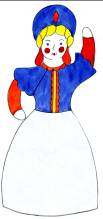 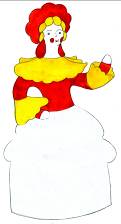 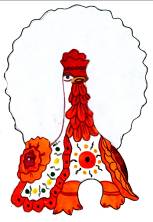 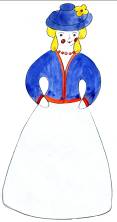 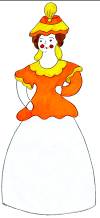 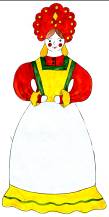 ами.-Обучающиеся в подгруппах выбирают необходимые узоры, комментируют и демонстрируют выбранный вариант экспертам в подгруппах.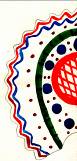  Умение использовать выбранные варианты декора для конкретной формы, достраивать « в уме» фрагменты до целой композиции.  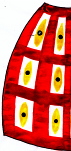 Организуют самоуправление , озвучивают и мотивационно комментируют вариант ответа.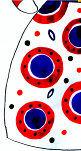  Развивают принципы коллективного творчества и сотрудничества по конкретной теме. 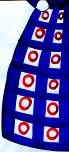 Самоконтроль и саморегуляция теоретической деятельности для определения верного и оптимального решения поставленной задачи.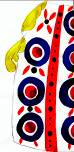 Принимают и сохраняют поставленную учебную задачу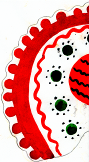 Этап «Профилактический». Физминутка.Задача: проведение разминочной гимнастики для профилактики гиподинамии, а также профилактической гимнастики для глаз.Совместное выполнение упражнения «Ель» с музыкальным и видеосопровождением, визуально-табличные упражнения.Этап «Профилактический». Физминутка.Задача: проведение разминочной гимнастики для профилактики гиподинамии, а также профилактической гимнастики для глаз.Совместное выполнение упражнения «Ель» с музыкальным и видеосопровождением, визуально-табличные упражнения.Этап «Профилактический». Физминутка.Задача: проведение разминочной гимнастики для профилактики гиподинамии, а также профилактической гимнастики для глаз.Совместное выполнение упражнения «Ель» с музыкальным и видеосопровождением, визуально-табличные упражнения.Этап «Профилактический». Физминутка.Задача: проведение разминочной гимнастики для профилактики гиподинамии, а также профилактической гимнастики для глаз.Совместное выполнение упражнения «Ель» с музыкальным и видеосопровождением, визуально-табличные упражнения.Этап «Профилактический». Физминутка.Задача: проведение разминочной гимнастики для профилактики гиподинамии, а также профилактической гимнастики для глаз.Совместное выполнение упражнения «Ель» с музыкальным и видеосопровождением, визуально-табличные упражнения.Этап «Профилактический». Физминутка.Задача: проведение разминочной гимнастики для профилактики гиподинамии, а также профилактической гимнастики для глаз.Совместное выполнение упражнения «Ель» с музыкальным и видеосопровождением, визуально-табличные упражнения.Этап «Профилактический». Физминутка.Задача: проведение разминочной гимнастики для профилактики гиподинамии, а также профилактической гимнастики для глаз.Совместное выполнение упражнения «Ель» с музыкальным и видеосопровождением, визуально-табличные упражнения.Этап «Первичное закрепление умений». Постановка художественной задачи.Задача: выбор орнамента и цветовые решения для росписи глиняных игрушек (бумажных макетов) в материале.Этап «Первичное закрепление умений». Постановка художественной задачи.Задача: выбор орнамента и цветовые решения для росписи глиняных игрушек (бумажных макетов) в материале.Этап «Первичное закрепление умений». Постановка художественной задачи.Задача: выбор орнамента и цветовые решения для росписи глиняных игрушек (бумажных макетов) в материале.Этап «Первичное закрепление умений». Постановка художественной задачи.Задача: выбор орнамента и цветовые решения для росписи глиняных игрушек (бумажных макетов) в материале.Этап «Первичное закрепление умений». Постановка художественной задачи.Задача: выбор орнамента и цветовые решения для росписи глиняных игрушек (бумажных макетов) в материале.Этап «Первичное закрепление умений». Постановка художественной задачи.Задача: выбор орнамента и цветовые решения для росписи глиняных игрушек (бумажных макетов) в материале.Этап «Первичное закрепление умений». Постановка художественной задачи.Задача: выбор орнамента и цветовые решения для росписи глиняных игрушек (бумажных макетов) в материале.Учитель. – Ребята!  А сейчас закройте глаза и представьте, что мы с вами не в классе, а в мастерской, и вы все не ученики, а мастера-художники. Посмотрите у вас на столах стоят дымковские игрушки, слепленные из глины, но прежде чем расписывать внимательно посмотрите на элементы узоров, характерные для  этой игрушки, которую вы выбрали. Не забудьте о цветовой гамме. Учитель. – Сколько цветов вы будете использовать для росписи Дымковской игрушки?Какие? Какие элементы росписи будете использовать?Учитель. – Хорошо. Приступайте к работе (роспись глиняных фигурок по мотивам дымковских игрушек, во время самостоятельной работы детей звучит музыка).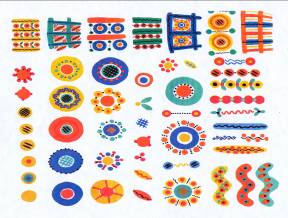 Выбирают орнамент и цветовые решения для росписи глиняных игрушек и бумажных макетов в материале, осуществляют анализ объектов народного художественного творчества с выделением конкретных мест для выполнения декора. Осознанно и произвольно, обосновывая свои действия, наносят предварительные эскизы и карандашные наброски будущего узора.В парах и группах     (4-6) кооперируют свои усилия по решению учебной задачи, сообщают свои действия и решения, эскизы и наброски эксперту – «главному художнику»Строят высказывания, понятные партнеру. Рефлексия своих действий (полное отображение предметного содержания и условий осуществляемых действий). Понимают на слух советы и ответы обучающихся и экспертов.Осуществляют взаимоконтроль процесса выполнения задания, правильности построения узора в эскизах, набросках и предварительных рисунках по форме объекта.Принимают и сохраняют поставленную учителем цель и задачу на данном конкретном этапе, умеют обнаружить и устранить отклонения от эталона – оригинального образца Дымковской игрушки.Этап «Применение освоенного в практической деятельности»Задача: практическое выполнение задания, самостоятельная творческая работа учащихся.Этап «Применение освоенного в практической деятельности»Задача: практическое выполнение задания, самостоятельная творческая работа учащихся.Этап «Применение освоенного в практической деятельности»Задача: практическое выполнение задания, самостоятельная творческая работа учащихся.Этап «Применение освоенного в практической деятельности»Задача: практическое выполнение задания, самостоятельная творческая работа учащихся.Этап «Применение освоенного в практической деятельности»Задача: практическое выполнение задания, самостоятельная творческая работа учащихся.Этап «Применение освоенного в практической деятельности»Задача: практическое выполнение задания, самостоятельная творческая работа учащихся.Этап «Применение освоенного в практической деятельности»Задача: практическое выполнение задания, самостоятельная творческая работа учащихся. Помощь учащимся, практическое сотворчество, комментирование, показ удачных и ошибочных моментов и способах их устранения;        Во время самостоятельной работы учащихся учитель под музыкальный фон зачитывает тематические стихи: Почтеннейшие господа!Посмотрите вы сюда!Игрушки всякие на все манеры:Вот и барышни и кавалеры.У барынь алые щёки и губки,Нарядные платья и тёплые шубки.Красна девица в венцеУ неё румянец на лицеСобой хороша,Стоит не дыша!Посмотрите, что за коньРучкой только его троньОн с тобою вместе Ускачет вёрст за двести.И с хвостом и с гривойВот какой красивый!А вот стоит козёлНа стройных ногахВся краса у козла в рогах!Он качает головой Посмотрите я какой!Яша-дружокДует в рожок, Сидит на спинке У красивой свинке!Индя-индя-индючок!Ты похож на сундучок,Сундучок то не простой,Красный, жёлтый, голубой!Учитель проводит коррекционно-индивидуальную работу, контролирует и направляет процесс самоуправления – деятельность экспертов – главных художников, демонстрирует у дачные и ошибочные варианты ученических работ, проговаривает способы устранения недочетов в работе.Анализируют оригинальные произведения Мастера с целью выполнения практической задачи – росписи по форме, участвуют в обсуждении продуктивной деятельности.Используют в практической росписи элементы и символы Дымковской народной игрушки, выполняют творческие композиции и импровизации на тему традиционного кистевого письма с использованием приемов и технологий в росписи кистевым мазком.Эксперты в группах кооперируют усилия по решению учебной задачи, озвучивают и демонстрируют удачные результаты практической деятельности в своих «командах», комментируют их.Рефлексия своих действий, сравнительный визуальный анализ продуктивного творчества с комментированием своих действий в подгруппах.Осуществляют самоконтроль и взаимоконтроль хода и результата выполненных практических действий в конечном и поэтапном продуктивном творчестве : от первичного подмалевка – до полного «разживочного» кистевого письма по объемной форме.Вносят необходимые коррективы по ходу практической деятельности, после обсуждения и согласования в подгруппах выполняют импровизации – композиции с сохранением общей учебной цели и задачи и сохранением символики цвета и элементов росписи.Этап «Информация о домашнем задании, инструктаж о его выполнении»Задача: поисковая работа в визуальном сравнении различных народных художественных промыслов.Учащимся предлагается найти различие и общность в других народных промыслах игрушек: Каргопольская глиняная, Филимоновская глиняная, Семеновская деревянная расписная (матрешки), Богородская деревянная резная, Городецкая, Гжельская, Хохломская. Эксперты –главные художники обсуждают задачу на дом, выбирают свой поисковый вариант, озвучивают его и определяют ответственного за сообщение на выбранную тему на следующем уроке, ответственных за сбор текстовой и визуально-иллюстративной части сообщения ( слайды, репродукции, картинки – открытки, иллюстрации, оригинальные изделия мастеров и т.д.).Этап «Информация о домашнем задании, инструктаж о его выполнении»Задача: поисковая работа в визуальном сравнении различных народных художественных промыслов.Учащимся предлагается найти различие и общность в других народных промыслах игрушек: Каргопольская глиняная, Филимоновская глиняная, Семеновская деревянная расписная (матрешки), Богородская деревянная резная, Городецкая, Гжельская, Хохломская. Эксперты –главные художники обсуждают задачу на дом, выбирают свой поисковый вариант, озвучивают его и определяют ответственного за сообщение на выбранную тему на следующем уроке, ответственных за сбор текстовой и визуально-иллюстративной части сообщения ( слайды, репродукции, картинки – открытки, иллюстрации, оригинальные изделия мастеров и т.д.).Этап «Информация о домашнем задании, инструктаж о его выполнении»Задача: поисковая работа в визуальном сравнении различных народных художественных промыслов.Учащимся предлагается найти различие и общность в других народных промыслах игрушек: Каргопольская глиняная, Филимоновская глиняная, Семеновская деревянная расписная (матрешки), Богородская деревянная резная, Городецкая, Гжельская, Хохломская. Эксперты –главные художники обсуждают задачу на дом, выбирают свой поисковый вариант, озвучивают его и определяют ответственного за сообщение на выбранную тему на следующем уроке, ответственных за сбор текстовой и визуально-иллюстративной части сообщения ( слайды, репродукции, картинки – открытки, иллюстрации, оригинальные изделия мастеров и т.д.).Этап «Информация о домашнем задании, инструктаж о его выполнении»Задача: поисковая работа в визуальном сравнении различных народных художественных промыслов.Учащимся предлагается найти различие и общность в других народных промыслах игрушек: Каргопольская глиняная, Филимоновская глиняная, Семеновская деревянная расписная (матрешки), Богородская деревянная резная, Городецкая, Гжельская, Хохломская. Эксперты –главные художники обсуждают задачу на дом, выбирают свой поисковый вариант, озвучивают его и определяют ответственного за сообщение на выбранную тему на следующем уроке, ответственных за сбор текстовой и визуально-иллюстративной части сообщения ( слайды, репродукции, картинки – открытки, иллюстрации, оригинальные изделия мастеров и т.д.).Этап «Информация о домашнем задании, инструктаж о его выполнении»Задача: поисковая работа в визуальном сравнении различных народных художественных промыслов.Учащимся предлагается найти различие и общность в других народных промыслах игрушек: Каргопольская глиняная, Филимоновская глиняная, Семеновская деревянная расписная (матрешки), Богородская деревянная резная, Городецкая, Гжельская, Хохломская. Эксперты –главные художники обсуждают задачу на дом, выбирают свой поисковый вариант, озвучивают его и определяют ответственного за сообщение на выбранную тему на следующем уроке, ответственных за сбор текстовой и визуально-иллюстративной части сообщения ( слайды, репродукции, картинки – открытки, иллюстрации, оригинальные изделия мастеров и т.д.).Этап «Информация о домашнем задании, инструктаж о его выполнении»Задача: поисковая работа в визуальном сравнении различных народных художественных промыслов.Учащимся предлагается найти различие и общность в других народных промыслах игрушек: Каргопольская глиняная, Филимоновская глиняная, Семеновская деревянная расписная (матрешки), Богородская деревянная резная, Городецкая, Гжельская, Хохломская. Эксперты –главные художники обсуждают задачу на дом, выбирают свой поисковый вариант, озвучивают его и определяют ответственного за сообщение на выбранную тему на следующем уроке, ответственных за сбор текстовой и визуально-иллюстративной части сообщения ( слайды, репродукции, картинки – открытки, иллюстрации, оригинальные изделия мастеров и т.д.).Этап «Информация о домашнем задании, инструктаж о его выполнении»Задача: поисковая работа в визуальном сравнении различных народных художественных промыслов.Учащимся предлагается найти различие и общность в других народных промыслах игрушек: Каргопольская глиняная, Филимоновская глиняная, Семеновская деревянная расписная (матрешки), Богородская деревянная резная, Городецкая, Гжельская, Хохломская. Эксперты –главные художники обсуждают задачу на дом, выбирают свой поисковый вариант, озвучивают его и определяют ответственного за сообщение на выбранную тему на следующем уроке, ответственных за сбор текстовой и визуально-иллюстративной части сообщения ( слайды, репродукции, картинки – открытки, иллюстрации, оригинальные изделия мастеров и т.д.).Этап «Рефлексия (подведение итогов занятия). Оценка результатов.Задача: включение учащихся в деятельность на аналитическом уровне.Этап «Рефлексия (подведение итогов занятия). Оценка результатов.Задача: включение учащихся в деятельность на аналитическом уровне.Этап «Рефлексия (подведение итогов занятия). Оценка результатов.Задача: включение учащихся в деятельность на аналитическом уровне.Этап «Рефлексия (подведение итогов занятия). Оценка результатов.Задача: включение учащихся в деятельность на аналитическом уровне.Этап «Рефлексия (подведение итогов занятия). Оценка результатов.Задача: включение учащихся в деятельность на аналитическом уровне.Этап «Рефлексия (подведение итогов занятия). Оценка результатов.Задача: включение учащихся в деятельность на аналитическом уровне.Этап «Рефлексия (подведение итогов занятия). Оценка результатов.Задача: включение учащихся в деятельность на аналитическом уровне.Выставка работ, исполнение песни «Чем знаменито Дымково?».                       Цели и задачи:  Обобщение темы урока, подведение итогов урока ,организация и комментирование  экспресс-просмотра детских работ, фронтальная оценка деятельности обучающихся.Учащимся предлагается алгоритм (критерии и нормы) оценивания практических работ, оригинальные изделия и репродукции для анализа и сравнения: для экспертов и обсуждения в подгруппах и парах.     Молодцы ребята, славно потрудились. Проявили отличные навыки и знания. Замечательные из вас получились мастера дымковской игрушки! А вы знаете, что мы познакомились только с одним промыслом с дымковской игрушкой. Но наша страна славится и другими народными промыслами, которыми мы с вами в праве гордиться, так как они известны на весь мир, и встреча с которыми у вас ещё впереди. А сегодня вы славно и творчески поработали на уроке,  я полностью согласна с выводами, предложениями и оценками экспертов – «главных художников» и каждому за работу ставлю высший бал. На этом наш урок закончен.Сегодня мы еще раз подтвердили девиз на весь учебный год : Тот, кто в жизни красивое сделал хоть раз, сделать плохо уже никогда не захочет!Анализ дельты  «УМЕЮ – НЕ УМЕЛ», комментирование и самоанализ выполненной работы, чему я сегодня научился и какую себе бы я поставил оценкуОсознанно и произвольно обосновыва-ют качество продуктивной деятельности в парах и своих группах.Взаимодействуют с экспертом, друг с другом и с учителем во фронтальном режиме, озвучивают индивидуальные и групповые оценки.Уметь строить в коммуникации оценочные суждения на основе предложен -ного алгоритма оценки работ и сравнительных характеристик с оригинальным «Мастерским» эталоном.Осуществляют самооценку и взаимооценку в парах и подгруппах, контролируют правильность и полноту выполненных практических заданий, определяют аргументированно общегрупповые оценки.Умеют находить отклонения от эталона и планируют в дальнейших практичес-ких работах корректи -ровку и недопуще-ния повторения  подобных ошибок.